SOLICITUD DE RETIRO TOTAL DE ASIGNATURASYo, 								              	, portador(a) de la C.I.- 				, estudiante de la Escuela de 			                solicito el retiro total de las asignaturas del Semestre 2022-01S. 	INDIQUE LOS CÓDIGOS DE TODAS LAS ASIGNATURAS A RETIRAR Código	          Código          Código           Código            Código           Código           Código       Motivo del retiro: 																																																																						IMPORTANTE:1.- Usted debe solicitar reincorporación en el mes de Mayo o Noviembre según lo establecido en el art. 9 de Reglamento para el Ingreso de Alumnos a la UCV.2.- Una vez que llene la Planilla debe sacarle copia.3.- Cancelar Bs. 5,00 por cada asignatura a retirar más Bs. 10 por el Retiro Total de Asignaturas. 4.- Debe anexar la copia de la cédula de identidad y de la  transferencia o depósito bancario. RECIBIDO POR: 					         Firma del EstudianteFECHA: 				SOLICITUD DE RETIRO DE ASIGNATURAS Escuela: 						, Fecha: 			Apellidos y Nombres: 								Cédula de Identidad: 					, Periodo Lectivo: 2022-01SImportante: 1.- Cancelar Bs. 5,00 por cada asignatura a retirar.2.- Anexar copia de la cédula de identidad y de la  transferencia o depósito bancario.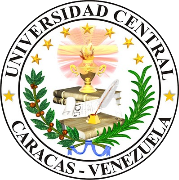 UNIVERSIDAD CENTRAL DE VENEZUELAFacultad de Humanidades y EducaciónControl de Estudios SOLICITUD DE RETIRO DE ASIGNATURAS Escuela: 						, Fecha: 			Apellidos y Nombres: 								Cédula de Identidad: 					, Periodo Lectivo: 2022-01SImportante: 1.- Cancelar Bs. 5,00 por cada asignatura a retirar.2.- Anexar copia de la cédula de identidad y de la  transferencia o depósito bancario.CÓDIGOASIGNATURASECCIÓNCÓDIGOASIGNATURASECCIÓN